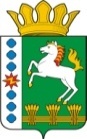 КОНТРОЛЬНО-СЧЕТНЫЙ ОРГАН ШАРЫПОВСКОГО РАЙОНАКрасноярского краяЗаключениена проект Постановления администрации Ивановского сельсовета «О внесении изменений в Постановление администрации Ивановского сельсовета от 29.10.2013 № 88 «Об утверждении муниципальной программы Ивановского сельсовета «Защита населения от чрезвычайных ситуаций и обеспечение пожарной безопасности»  19 ноября 2019 год 							    	   № 121Настоящее экспертное заключение подготовлено Контрольно – счетным органом Шарыповского района на основании ст. 157 Бюджетного  кодекса Российской Федерации, ст. 9 Федерального закона от 07.02.2011 № 6-ФЗ «Об общих принципах организации и деятельности контрольно – счетных органов субъектов Российской Федерации и муниципальных образований», ст. 5 Решения Шарыповского районного Совета депутатов от 20.09.2012 № 31/289р «О внесении изменений и дополнений в Решение Шарыповского районного Совета депутатов от 21.06.2012 № 28/272р «О создании Контрольно – счетного органа Шарыповского района» (в ред. от 20.03.2014 № 46/536р, от 25.09.2014 № 51/573р, от 26.02.2015 № 56/671р), Соглашения от 01.01.2015   «О передаче Контрольно-счетному органу Шарыповского района полномочий Контрольно-счетного органа Ивановского сельсовета по осуществлению внешнего муниципального финансового контроля» и в соответствии со стандартом организации деятельности Контрольно – счетного органа Шарыповского района СОД 2 «Организация, проведение и оформление результатов финансово – экономической экспертизы проектов Решений Шарыповского районного Совета депутатов и нормативно – правовых актов по бюджетно – финансовым вопросам и вопросам использования муниципального имущества и проектов муниципальных программ» утвержденного приказом Контрольно – счетного органа Шарыповского района от 16.12.2013 № 29.          Представленный на экспертизу проект Постановления администрации Ивановского сельсовета «О внесении изменений в Постановление администрации Ивановского сельсовета от 29.10.2013 № 88 «Об утверждении муниципальной программы Ивановского сельсовета «Защита населения от чрезвычайных ситуаций и обеспечение пожарной безопасности» направлен в Контрольно – счетный орган Шарыповского района 18 ноября 2019 года, разработчиком данного проекта Постановления является администрация Ивановского сельсовета Шарыповского района. Основанием для разработки муниципальной программы являются:- статья 179 Бюджетного кодекса Российской Федерации;- Постановление администрации Ивановского сельсовета от 25.07.2013 № 65 «Об утверждении Порядка принятия решений о разработке  муниципальных программ Ивановского сельсовета, их формировании и реализации»;- распоряжение администрации Ивановского сельсовета от 31.07.2013  № 10 «Об утверждении перечня муниципальных программ Ивановского  сельсовета».Ответственный исполнитель муниципальной программы администрация Ивановского сельсовета.Соисполнители муниципальной программы отсутствуют.Мероприятие проведено 19 ноября  2019 года.В ходе подготовки заключения Контрольно – счетным органом Шарыповского района были проанализированы следующие материалы:- проект Постановления администрации Ивановского сельсовета «О внесении изменений в постановление администрации Ивановского сельсовета от 29.10.2013 № 88 «Об утверждении муниципальной программы Ивановского сельсовета «Защита населения от чрезвычайных ситуаций и обеспечение пожарной безопасности»;- паспорт муниципальной программы Ивановского сельсовета «Об утверждении муниципальной программы Ивановского сельсовета «Защита населения от чрезвычайных ситуаций и обеспечение пожарной безопасности»;- проект решения Ивановского сельского Совета депутатов «О бюджете поселения на 2020 год и плановый период 2021-2022 годов».Подпрограммы муниципальной программы:Безопасность на водных объектах, профилактика терроризма и экстремизма, защита населения от чрезвычайных ситуаций на территории Ивановского сельсовета.Обеспечение пожарной безопасности населенных пунктов. Цель муниципальной программы – обеспечение эффективной деятельности и управления в системе гражданской обороны, защиты населения и территорий от чрезвычайных ситуаций и обеспечение пожарной безопасности и безопасности людей на водных объектах .Задачи муниципальной программы:Минимизация социального, экономического  и экологического ущерба, наносимого населению, экономике и природной среде от ведения и вследствие ведения военных действий, совершении террористических акций, чрезвычайных ситуаций природного и техногенного характера, пожаров и происшествий на водных объектах.Повышение уровня защищенности населения и объектов экономики от пожаров. Сферой реализации муниципальной программы является организация эффективной деятельности в области гражданской обороны, защиты населения и территорий от чрезвычайных ситуаций природного и техногенного характера, обеспечение пожарной безопасности и безопасности людей на водных объектах на территории Ивановского сельсовета.Приоритетами в области в области гражданской обороны, защиты населения и территории от чрезвычайных ситуаций являются:- оперативное реагирование на чрезвычайные ситуации природного и техногенного характера и различного рода происшествия;- обеспечение  безопасности и охраны жизни людей на водных объектах;- обеспечение  создания и поддержания в состоянии постоянной готовности к использованию системы оповещения населения об опасностях, возникающих при ведении военных действий или вследствие этих действий, возникновения чрезвычайных ситуаций природного и техногенного характера;- обеспечение осуществления мер для защиты населения и территории от  чрезвычайных ситуаций в состоянии постоянной готовности;- обеспечение создания, содержания и использование в ликвидации чрезвычайных ситуаций резервов материально – технических и иных средств;- организация и проведение аварийно – спасательных и других неотложных работ при чрезвычайных ситуациях;- хранение и поддержание в состоянии постоянной готовности к использованию по предназначению запасов материально – технических средств, в том числе средств индивидуальной защиты, средств радиационной, химической разведки и дозиметрического контроля, плавающих средств для ликвидации чрезвычайных ситуаций техногенного характера.Приоритетами в области пожарной безопасности являются:- организация и осуществление тушения пожаров и проведение первоочередных аварийно – спасательных работ, связанных с пожарами;- повышение эффективности пожаротушения и спасения людей при пожарах;- профилактическая работа  на объектах жилого назначения;- развитие добровольных пожарных формирований.Приоритетами в области организации обучения населения в области защиты от чрезвычайных ситуаций природного и техногенного характера, информирование населения о мерах пожарной безопасности являются:- плановая подготовка, переподготовка и повышение квалификации руководителей и специалистов администрации сельсовета, организаций;- информирование населения через средства массовой информации и по иным каналам о прогнозируемых и возникших чрезвычайных ситуациях и пожарах, мерах по обеспечению безопасности населения и территории,  а также пропаганда в области защиты населения и территории  от  чрезвычайных  ситуаций, обеспечения пожарной безопасности.Планируемое финансирование программных мероприятий составляет в сумме  523 678,00 руб., в том числе;									(руб.)Для осуществления мониторинга оценки реализации муниципальной программы применяются целевые показатели и показатели результативности.Источниками информации по показателям является ведомственная статистика.На реализацию подпрограммы 1 «Безопасность на водных объектах, профилактика терроризма и экстремизма, защита населения от чрезвычайных ситуаций на территории Ивановского сельсовета»   планируется финансирование подпрограммных мероприятий за счет средств бюджета поселения в сумме  54 300,00 руб., в том числе:- 2020 год в сумме 18 100,00 руб.;- 2021 год в сумме 18 100,00 руб.;- 2022 год в сумме 18 100,00 руб.Целью подпрограммы 1 «Безопасность на водных объектах, профилактика терроризма и экстремизма, защита населения от чрезвычайных ситуаций на территории Ивановского сельсовета»  является    минимизация социального, экономического  и экологического ущерба, наносимого населению, экономике и природной среде от ведения и вследствие ведения военных действий, совершении террористических акций, чрезвычайных ситуаций природного и техногенного характера, пожаров и происшествий на водных объектах.Задачей является обеспечение эффективного предупреждения и ликвидации чрезвычайных ситуаций природного и техногенного характера, а также участие в ликвидации  последствий  террористических акций и военных действий и предупреждение межэтнической напряженности, проявление национального и религиозного экстремизма.Подпрограмма 1 «Безопасность на водных объектах, профилактика терроризма и экстремизма, защита населения от чрезвычайных ситуаций на территории Ивановского сельсовета» направлена на решение вопросов отвечающих за организацию и ведение гражданской обороны, защиту населения,  территорий, объектов экономики и социальной сферы от чрезвычайных ситуаций природного и техногенного характера.Реализация мероприятий подпрограммы позволит:- снизить количество человек, пострадавшего при чрезвычайных ситуациях не более 1 человека;- обеспечить количество распространенных печатных материалов до 350 штук.  На реализацию подпрограммы 2 «Обеспечение пожарной безопасности населенных пунктов» планируется финансирование подпрограммных мероприятий в сумме 469 378,00 руб., в том числе:									(руб.)Целью подпрограммы 2 «Обеспечение пожарной безопасности населенных пунктов» является повышение уровня защищенности населения и объектов экономики от пожаров.В рамках мероприятий подпрограммы предусматривается обеспечение первичных мер пожарной безопасности, которые включают в себя комплекс следующих работ:- устройство и ремонт приспособлений в водонапорных башнях для отбора воды пожарной техникой;- приобретение первичных средств пожаротушения;- устройство минерализованных защитных противопожарных полос с. Ивановка, д. Сорокино.Подпрограмма 2 «Обеспечение пожарной безопасности населенных пунктов» на территории Ивановского сельсовета определяет направление и механизмы реализации полномочий по обеспечению первичных мер пожарной безопасности на территории поселения, усиление противопожарной зашиты населения и материальных ценностей.Основное количество пожаров происходит в жилом секторе. Главной причиной пожаров является неосторожное, небрежное обращение с огнем. В случае возникновения лесных пожаров вблизи населенных пунктов не исключена вероятность перехода на хозяйственные постройки.Реализация мероприятий подпрограммы позволит к 2022 году:- снизить количество зарегистрированных пожаров на территории сельсовета не более 2 единиц;- снизить количество человек погибших и травмированных при пожарах не более 1 человека;- обеспечить количество зарегистрированных добровольных пожарных в количестве 12 человек;- обеспечить зону прикрытия населения Ивановского сельсовета всеми видами пожарной охраны в размере 100,0% от общей численности населения.При проверке правильности планирования и составления проекта Постановления  нарушений не установлено.На основании выше изложенного Контрольно – счетный орган Шарыповского района предлагает администрации Ивановского сельсовета принять проект Постановления администрации Ивановского сельсовета «О внесении изменений в постановление администрации Ивановского сельсовета от 29.10.2013 № 88 «Об утверждении муниципальной программы Ивановского сельсовета «Защита населения от чрезвычайных ситуаций и обеспечение пожарной безопасности».Председатель Контрольно – счетного органа						Г.В. СавчукКраевой бюджет бюджет поселенийитого2020 год92 826,0055 742,00148 568,002021 год129 957,0057 598,00187 555,002022 год129 957,0057 598,00187 555,00итого352 740,00170 938,00523 678,00Краевой бюджет бюджет поселенийитого2020 год92 826,0037 642,00130 468,002021 год129 957,0039 498,00169 455,002022 год129 957,0039 498,00169 455,00итого352 740,00116 638,00469 378,00